Torek, 14. 12. 2021SLJ: VELIKA TISKANA ČRKA TDANES SE BOMO NAUČILI PRAVILNO ZAPISATI ČRKO T. POGLEJ SI VIDEO DO 5:04.  https://www.youtube.com/watch?v=0gTjAS3310QSEDAJ PA ODPRI DELOVNI ZVEZEK ZA OPISMENJEVANJE NA STRANI 12, 13 IN REŠITE NAJPREJ NALOGI V OBLAČKU ZGORAJ. POIMENUJ SLIČICO, JO GLASKUJ IN DOLOČI KJE SE NAHAJA GLAS T TER POBARVAJ USTREZNO OKENCE.PRIPRAVI SI BREZČRTNI ZVEZEK. NA SREDINO NAPIŠI ČRKO T. IZBERI SI 6 BARVIC IN NAREDI MAVRIČNO ČRKO T. OKROG TE ČRKE IZ REKLAM IZREŽI SLIČICE, KI VSEBUJEJO GLAS T V BESEDI. ČE BOŠ IMELA TEŽAVE Z ISKANJEM, LAHKO PREDMETE, KI VSEBUJEJO GLAS T TUDI NARIŠEŠ.SEDAJ V DZO (DELOVNI ZVEZEK ZA OPISMENJEVANJE) PRAVILNO ZAPIŠI T IN NATO PREBERI SPODNJO NALOGO V SMERI PUŠČIC. PAZI, DA MED SEBOJ VLEČEŠ GLASOVE NA GLAS.SEDAJ PA ODPRI ČRTASTI ZVEZEK. NADALJUJEŠ TAM, KJER SI KONČAL S PISANJEM ČRKE N. SAMO ENO VRSTICO SPUSTIŠ. NE RABIŠ PRI VSAKI ČRKI NA SVOJO STRAN.ZA VAJO NAJPREJ NAPIŠI ČEZ DVE VRSTICI Z RDEČO BARVICO VELIKI TISKANI T. NATO PRSTEK PRESLEDKA, SLEDIJO S SVINČNIKOM ZAPISANE ČRKE T. SPUSTIŠ VRSTICO. ŠE ENKRAT ZAPIŠI NA ZAČETEK Z RDEČO BARVICO T IN NATO NADALJUJ S SVINČNIKOM. PAZI, DA ČRKE PIŠEŠ PRAVILNO. VZEMI V ROKE DZO NA STRANI 12 PREBERI BESEDE, KI SO V OKVIRČKI PRI  . VADI VEZAVO GLASOV V BESEDE. 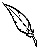 SEDAJ PREPIŠI BESEDE, KI JIH VIDIŠ PRI  V ČRTASTI ZVEZEK. BODI NATANČEN. MED POSAMEZNIMI BESEDAMI DELAJ PRSTEK PRESLEDKA. KO KONČAS SI IZBERI TI BARVICE IN Z NJIMI ZAPIŠI ČRKO T. PIŠEMO ČEZ DVE VRSTICI.ČE ŽELIŠ LAHKO REŠIŠ NALOGE V DZO NA STRANI 13.ČE SO NALOGE ZATE ŠE MALO PREZAHTEVNE, JIH IZPUSTI. KO BOŠ SPOZNALA VSE ČRKE, SE BOŠ VRNILA NA TE VAJE IN JIH BOŠ LAHKO NATO SAMA REŠILA.MAT: ODŠTEVAM   V MODREM SDZ REŠI NALOGE NA STRANI 78.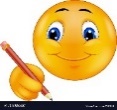 PRI RAČUNSKIH ZGODBICAH SI NATANČNO POGLEJ NARISANO. KO NAPIŠEŠ RAČUN IN GA IZRAČUNAŠ, NE POZABI ŠE NA ODGOVOR. POVEJ GA!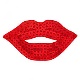 PRI ZADNJI NALOGI RAČUNE GLASNO PREBERI. S SVINČNIKOM NAPIŠI REZULTATE. PAZI NA ESTETSKI ZAPIS ŠTEVIL. ČE ŽELIŠ: 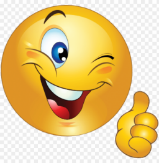 USTNO RAČUNAJ: STARŠ TI POVE RAČUN, TI PA GA IZRAČUNAJ. PRI RAČUNANJU SI LAHKO POMAGAŠ TUDI  S PRSTKI ENE ROKE.3 – 2 = 1  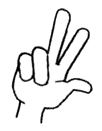 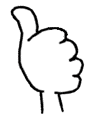 RAČUNE ZAPIŠI V ZVEZEK IN IZRAČUNAJ. PAZI ŠTEVILA PIŠEMO ČEZ DVA KVADRATKA.3 + 2 =		5 – 4 =1 + 3 =		4 – 3 =2 + 2 =		2 – 1 =4 + 1 =		5 – 3 =2 + 1 =		4 – 2 =GUM: USTVARJANJE - GLASBENI IZZIV Z LONČKOM   DANES JE DAN ZA POSEBEN IZZIV. KLIKNI NA SPODNJO POVEZAVO IN DOBRO SLEDI NAVODILOM.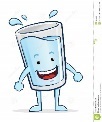 https://www.youtube.com/watch?v=9S4aUlyDAMk&t=1s     ZAPOMNI SI RITEM IN OB NJEM ZAPOJ ŠE KAKŠNO DRUGO PESEM. LAHKO PA SI IZMISLIŠ ČISTO SVOJ RITEM IN OB NJEM PREPEVAŠ ZNANE PESMICE.PA VELIKO ZABAVE!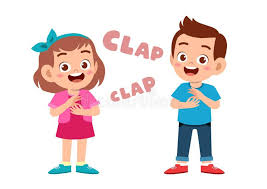 